A new SABLE installer file is available for the updated version of SABLE, at the link below. Please save this email and/or forward this to your IT team if they typically assist with software installation. Let me know if you have any issues not covered here; I’m happy to help do some troubleshooting.Link: https://installer.sable-test.air.a2z.com/Sable_Amazon_Fat_5.1.28-10651_64bit_Production_7206.exeUsername: sable_installer_accessPassword: u#j3^tf&7E7U.?LV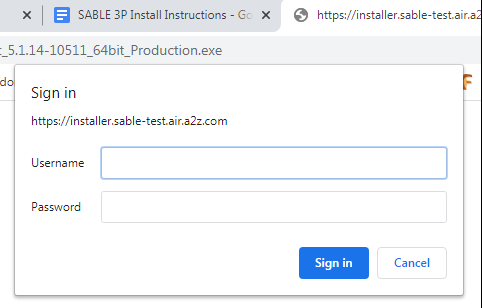 The installer will download automatically. Installing should take a few minutes. Common installation issues:Link does not work – please connect with your IT team and ask that they unblock the website. This program is needed as part of the load planners’ duties.Computer does not allow you to install the software (screenshot below) – administrator privileges are needed to install a program, including SABLE. Connect with your IT team and ask them to assist with the installation, or give your account administrator access, so you can install SABLE.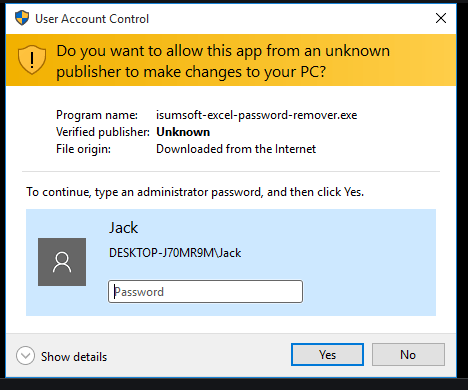 Microsoft Defender won’t allow you to install SABLE (screenshot below) – click on “more info” to move forward. 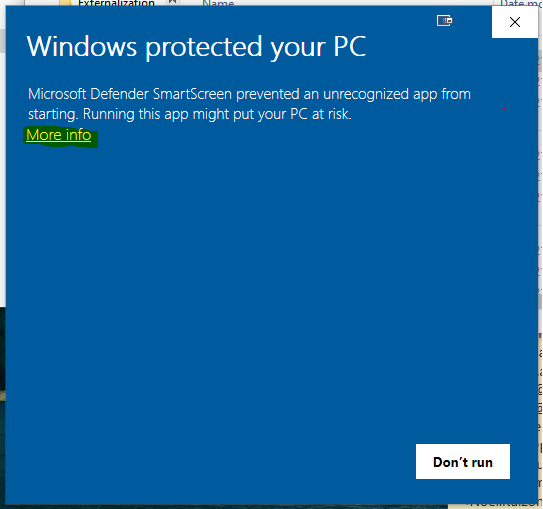 